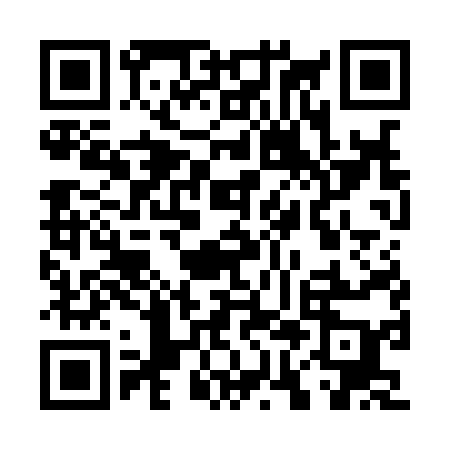 Ramadan times for Tolosa, PhilippinesMon 11 Mar 2024 - Wed 10 Apr 2024High Latitude Method: NonePrayer Calculation Method: Muslim World LeagueAsar Calculation Method: ShafiPrayer times provided by https://www.salahtimes.comDateDayFajrSuhurSunriseDhuhrAsrIftarMaghribIsha11Mon4:394:395:4911:503:095:515:516:5612Tue4:394:395:4911:503:085:515:516:5613Wed4:384:385:4811:493:085:515:516:5714Thu4:384:385:4811:493:075:515:516:5715Fri4:374:375:4711:493:075:515:516:5716Sat4:374:375:4611:493:065:515:516:5717Sun4:364:365:4611:483:065:515:516:5718Mon4:354:355:4511:483:055:515:516:5719Tue4:354:355:4511:483:055:515:516:5720Wed4:344:345:4411:473:045:515:516:5721Thu4:344:345:4411:473:035:515:516:5722Fri4:334:335:4311:473:035:515:516:5723Sat4:324:325:4211:463:025:515:516:5724Sun4:324:325:4211:463:025:515:516:5725Mon4:314:315:4111:463:015:515:516:5726Tue4:304:305:4011:463:005:515:516:5727Wed4:304:305:4011:453:005:515:516:5728Thu4:294:295:3911:452:595:515:516:5729Fri4:284:285:3911:452:585:515:516:5730Sat4:284:285:3811:442:585:515:516:5731Sun4:274:275:3711:442:575:515:516:571Mon4:264:265:3711:442:565:515:516:572Tue4:264:265:3611:432:555:515:516:573Wed4:254:255:3611:432:555:515:516:574Thu4:244:245:3511:432:545:515:516:575Fri4:244:245:3411:432:535:515:516:576Sat4:234:235:3411:422:525:515:516:587Sun4:224:225:3311:422:525:515:516:588Mon4:224:225:3311:422:515:515:516:589Tue4:214:215:3211:412:505:515:516:5810Wed4:204:205:3211:412:495:515:516:58